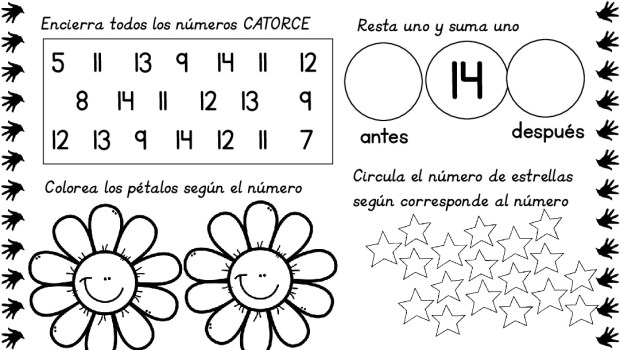 Complete la recta númerica: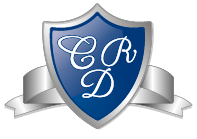 PENSAMIENTO MATEMÁTICO KÍNDER Clase N° 4Educadora: Aracely Hernandez                    Correo: ahernandez@colegiodelreal.clFecha de la clase: 13 de Agosto                  Tiempo estimado: 45 minPENSAMIENTO MATEMÁTICO KÍNDER Clase N° 1Educadora: Aracely Hernandez               Correo: ahernandez@colegiodelreal.clFecha de la clase: 13 de Agosto                  Tiempo estimado: 45 min18714